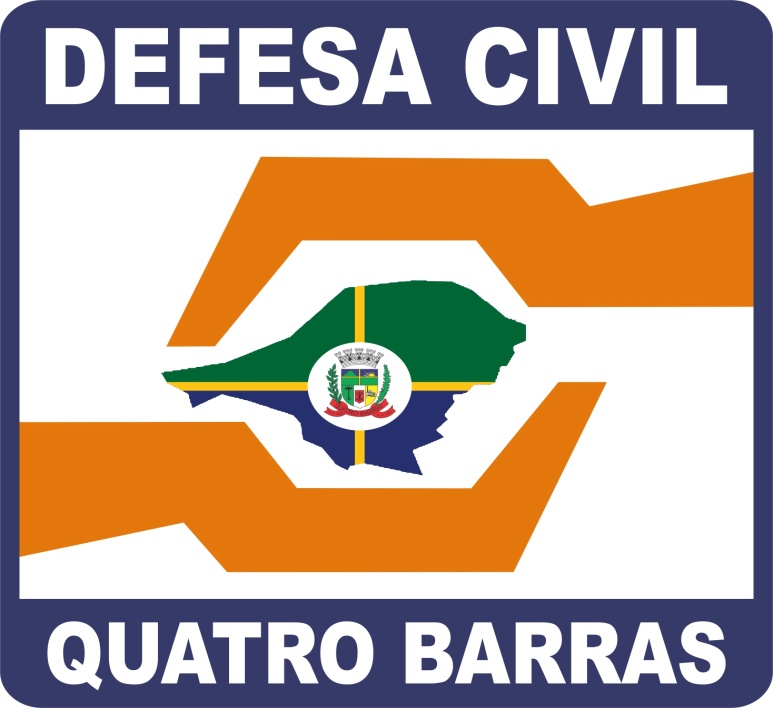  PLANO DE CONTINGÊNCIA    MUNICIPAL DE PROTEÇÃO E DEFESA CIVIL.        QUATRO BARRAS – PRO PRESENTE PLANO DE CONTINGÊNCIA MUNICIPAL ESTABELECE DIRETRIZES PARA AÇÕES  DE RESPOSTA A DESASTRES ENVOLVENDO DESLIZAMENTOS, ALAGAMENTOS, INUNDAÇÕES,ENXURRADAS, GRANIZOS, VENDAVAIS E TEMPESTADES.                   VERSÃO 56, GERADO EM 12/12/2019.